BAB IIIMETODE PENELITIANRancangan PenelitianRancangan penelitian yang akan digunakan adalah penelitian deskriptif. Penelitian deskriptif adalah penelitian yang dilakukan untuk mengetahui nilai variabel mandiri, baik satu variabel atau lebih (independen) tanpa membuat perbandingan, atau menghubungkan dengan variabel yang lain (Sugiono, 2015). Pengembangan model aplikasi yang akan dilakukan dalam penelitian ini menggunakan metode waterfall. 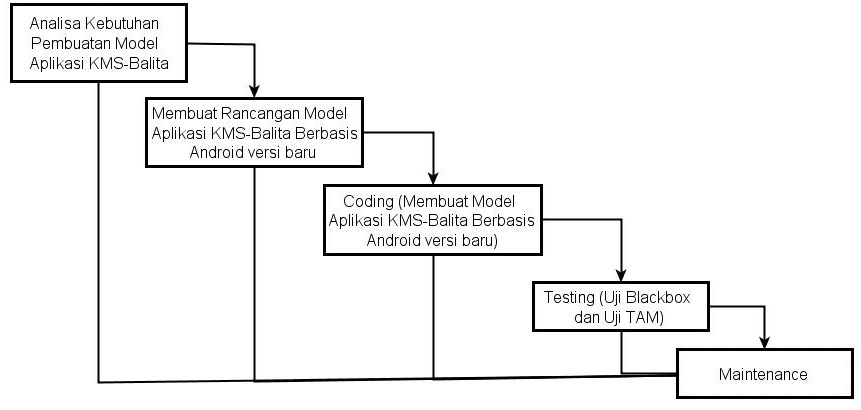 Gambar 3.1 Metode WaterfallBerikut adalah penjelasan tahap pengembangan penelitian yang akan dilakukan: Analisis KebutuhanAnalisis kebutuhan merupakan langkah awal untuk memahami perangkat lunak yang diharapkan oleh pengguna dan batasan perangkat lunak tersebut. Informasi ini biasanya diperoleh melalui wawancara, diskusi atau survei langsung. Informasi dianalisis sehingga mendapatkan data yang dibutuhkan.Analisis kebutuhan untuk pembuatan pengembangan model aplikasi KMS-Balita berbasis Android terdiri dari dua jenis, hardware (perangkat keras) dengan spesifikasi minimal processor i5 juga RAM 4GB dan software (perangkat lunak). Hardware berupa Laptop dan handphone android (mulai dari versi Jelly Bean (4.1–4.3), KitKat (4.4+), Lollipop (5.0+), Marshmallow (6.0+), hingga yang terbaru Nougat (7.0+)), dan software berupa aplikasi android studio, java, DFD, notepad ++ dan yEd.Analisis kebutuhan juga bertujuan untuk mengetahui item apa yang akan dikembangkan dari produk yang lama. Adapun item yang akan dikembangkan terlampir pada lampiran 3.Design SistemDalam sistem desain akan mempelajari dan menyiapkan desain sistem dari spesifikasi kebutuhan tahapan sebelumnya. Desain sistem membantu dalam menentukan perangkat keras (hardware) dan sistem persyaratan dan juga membantu dalam mendefinisikan arsitektur sistem secara keseluruhan.Desain user interface disiapkan sesuai kebutuhan sebagai pemantau pertumbuhan dan perkembangan balita. Tahap ini termasuk membuat desain inteface di DFD, desain database maupun koding program menggunakan java.Pengkodean (Coding)Perancangan aplikasi android direalisasikan menjadi bentuk yang dimengerti mesin dalam bentuk pemrograman. Dalam penilitian ini, penulis menggunakan aplikasi android studio untuk membuat pengembangan model aplikasi KMS-Balita berbasis android. Bahasa pemrograman yang digunakan adalah Java. Adapun pengkodean dalam perancangan aplikasi terlampir pada lampiran 4. Pengujian (Testing)Pada tahap ini, setiap unit dikembangkan dan diuji untuk mengetahui fungsinya. Proses pengujian berfokus pada desain dan kode program (black-box). Pengujian black-box dilakukan dengan membuat kasus uji yang bersifat mencoba semua fungsi dengan memakai perangkat lunak apakah sesuai dengan spesifikasi yang dibutuhkan. Adapun pengujian black-box terlampir pada lampiran 10.Selain melakukan pengujian sistem, dilakukan pula pengujuan pengguna menggunakan uji TAM (Technology Acceptance Model). Uji TAM bertujuan agar peneliti mengetahui tanggapan pengguna terhadap model aplikasi KMS-Balita berbasis android. Pemeliharaan (Maintenance)Setelah semua tahap diatas selesai maka pengembangan model aplikasi android berbasis android yang telah berupa software tersebut akan dilakukan uji kembali sehingga dapat memperbaiki kesalahan ataupun menambahkan kebutuhan lain.Variabel Penelitian dan Definisi OperasionalVariabel PenelitianVariabel penelitian adalah suatu atribut atau sifat atau nilai dari orang, objek atau kegiata yang mempunyai variasi tertentu yang ditetapkan oleh peneliti untuk dipelajari dan kemudian ditarik kesimpulannya (Sugiono, 2015 : 38).Penilitian kali ini menggunakan variabel model aplikasi KMS-Balita berbasis android.Definisi OperasionalDefinisi operasional adalah petunjuk bagaimana sebuah variabel diukur. Petunjuk ini bertujuan mengurangi kesalahpahaman dalam penelitian dan pengembangan.Tabel 3.1 Definisi OperasionalPopulasi dan SampelPopulasiMenurut Sugiyono (2015:80) populasi adalah wilayah generalisasi yang terdiri atas objek atau subjek yang mempunyai kualitas dan karakteristik tertentu yang ditetapkan oleh peneliti untuk dipelajari dan kemudian ditarik kesimpulannya. Populasi dalam penelitian ini adalah ibu balita di dusun Jurang pelen sebanyak 73 orang.Sampel Sampel adalah sampel adalah bagian dari jumlah dan karakteristik yang dimiliki oleh populasi tersebut (Sugiono, 2015:81). Sampel dalam penelitian ini yaitu ibu balita di dusun Jurang Pelen yang memiliki handphone android. Kriteria inklusiKriteria inklusi dalam penelitian ini adalah ibu balita di dusun Jurang Pelen yang memiliki handphone android mulai dari versi Jelly Bean (4.1–4.3), KitKat (4.4+), Lollipop (5.0+), Marshmallow (6.0+), hingga yang terbaru Nougat (7.0+) serta bersedia menjadi responden.Kriteria eksklusiKriteria eksklusi dalam penelitian ini adalah ibu balita yang memiliki handphone android versi dibawah Jelly Bean (4.1-4.3) serta tidak memungkinkan untuk memiliki model aplikasi KMS-Balita berbasis android.Besar sampelBesar sampel yang diambil penulis sebanyak 73 ibu balita. Teknik pengambilan sampelTeknik pengambilan sampel pada penelitian ini adalah sampling jenuh yaitu teknik penentuan sampel bila semua anggota populasi digunakan sebagai sampel (Sugiono, 2015:85).Instrumen dan Cara Pengumpulan DataInstrumen PenelitianInstrumen penelitian adalah suatu alat yang digunakan mengukur fenomena alam maupun sosial yang diamati (Sugiyono, 2015:102).Instrumen yang digunakan dalam penelitian ini adalah kuesioner untuk mengetahui respon pengguna aplikasi KMS-Balita berbasis android. Menurut Sugiyono (2015:142) angket atau kuesioner merupakan teknik pengumpulan data yang dilakukan dengan cara memberi seperangkat pertanyaan atau pernyataan tertulis kepada responden untuk dijawab. Alat dan bahan yang akan digunakan dalam pengumpulan kuesioner adalah kertas HVS A4 dan bolpoin.Cara Pengumpulan DataJenis DataJenis data yang digunakan dalam penelitian ini adalah data kuantitatif. Menurut Notoatmodjo (2012:171) data kuantitatif adalah data yang berhubungan dengan angka-angka, baik yang diperoleh dari hasil pengukuran maupun dari nilai suatu data yang diperoleh dengan jalan mengubah data kualitatif kedalam data kuantitaif. Sumber DataSumber data yang digunakan dalam penelitian ini adalah data primer. Data primer merupakan data yang diperoleh secara langsung seperti observasi, angket, kuisioner, wawancara, dll.Cara Pengumpulan DataDalam penelitian ini, cara pengumpulan data yang digunakan penulis adalah Kuesioner (angket). Menurut Sugiyono (2013: 137) Kuesioner (angket) merupakan teknik pengumpulan data yang dilakukan dengan cara memberi seperangkat pertanyaan atau pernyataan tertulis kepada responden untuk dijawabnya.Tipe pertanyaan yang akan peneliti gunakan adalah tipe tertutup. Pertanyaan tertutup membantu responden menjawab dengan cepat karena jawaban sudah tertera pada angket, sedangkat pertanyaan terbuka untuk memberikan kebebasan responden dalam menjawab.Teknik Pengolahan dan Analisis DataTeknik Pengolahan DataLangkah pengolahan data menurut Notoatmodjo (2012) antara lain:EditingKegiatan untuk mengecek atau memperbaiki kuisioner yang telah diisi oleh responden, termasuk kejelasan pengisian, identitas, kelengkapan pengisian.CodingPengkodean yang dilakukan adalah mengubah data kalimat dalam kuisioner menjadi data kuantitatif berbentuk angka dengan cara pemberian kode B kepada orang tua balita selaku responden. Contoh responden 1 diberi kode B1, responden 2 diberi kode B2 dan seterusnya.ProcessingPada tahap ini dilakukan tabulasi atau pembuatan tabel-tabel berisi data yang telah diberi. Tabulasi dalam penelitian ini adalah jawaban dari kuesioner sesuai yang dimasukkan ke dalam tabel sesuai dengan analisis. Selanjutnya dilakukan pemberian skor terhadap hasil kuesioner. Penentuan skor dalam penelitian ini menggunakan skala ordinal dengan jawaban terendah mendapatkan poin 1 dan jawaban tertinggi mendapatkan poin 4.CleaningLangkah terakhir yaitu pengecekan kembali. Tujuanya untuk menghilangkan kemungkinan kesalahan-kesalahan kode, input, data responden. Dan apabila ada kesalahan dapat segera dibenarkan.Analisis DataAnalisis data untuk proses penyusunan pembuatan aplikasi android pada penelitian ini yaitu dari proses pengumpulan data, penyusunan materi dengan menggunakan aplikasi berbasis Android, dan konsultasi. Selanjutnya dilakukan uji black box guna mengetahui presentasi keberhasilan fungsi dengan memakai perangkat lunak. Selanjutnya untuk uji user berdasarkan hasil kuesioner. Kuesioner tersebut di analisa untuk mengetahui persentase penilaian orang tua balita terkait TAM menggunakan skala likert dengan rumus sebagai berikut :%		=	 Kriteria Skor  	=	≤ 25%		: Tidak Baik26% - 50%	: Kurang Baik51% - 75%	: Baik≥ 76%		: Sangat BaikPenyajian DataPada penilitian ini, penyajian data yang digunakan dari hasil uji  black-box dan uji Model Penerimaan Teknologi dengan kuesioner adalah  menggunakan persentase dalam bentuk diagram dan tabel.Jadwal PenelitianLokasi penelitian di Posyandu dusun Jurang Pelen, Bulusari, Gempol, Pasuruan.Waktu penelitian dilaksanakan pada bulan September-April 2017. Jadwal penelitian.Tabel 3.2 Jadwal PenelitianVariabelDefinisiParameterAlat ukurSkala UkurModel aplikasi KMS-Balita berbasais android.Sarana fisik KMS- Balita berbasis android yang berisi tentang identitas balita, berat badan dan tinggi badan balita, grafik pertumbuhan serta informasi pertumbuhan dan perkembangan balita.DFDUji Black-boxNominalModel aplikasi KMS-Balita berbasais android.Sarana fisik KMS- Balita berbasis android yang berisi tentang identitas balita, berat badan dan tinggi badan balita, grafik pertumbuhan serta informasi pertumbuhan dan perkembangan balita.Tanggapan pengguna terhadap model aplikasi (Uji TAM)KuesionerOrdinal :- Sangat setuju- Setuju- Tidak Setuju- Sangat tidak setujuNoKegiatanBulan (2017)Bulan (2017)Bulan (2017)Bulan (2017)Bulan (2018)Bulan (2018)Bulan (2018)Bulan (2018)Bulan (2018)NoKegiatan9101112123451.Identifikasi masalah2.Pengajuan judul3.Penyusunan proposal4.Seminar proposal5.Pengurusan izin penilitian6.Pengumpulan data7.Analisa data8.Penyusunan LTA9.Sidang TA